Pieceful Quilting, Inc.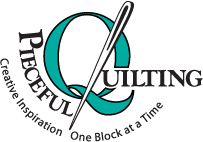 Creative Inspiration One Block at a Time3027 Jericho TurnpikeEast Northport NY  11731631-670-6254                             www.piecefulquilting.comHoliday Yo-Yo TowelDate and Time of Class:  ___________________________________________ ALL SUPPLIES ARE AVAILABLE AT PIECEFUL QUILTING Supplies:  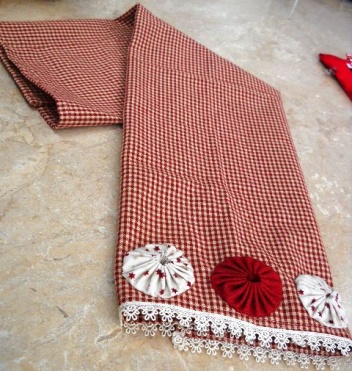 Clover Yo-Yo maker  size: Extra LargeGingham towel  5/8 yard trim for bottom edge of towel.  (If you decide to use a 	different towel, make sure the piece of trim is long enough.)7 fabric squares,  5 1/2" each  to make the yo-yo'sQuilting thread to make the yo-yo'sCotton thread to attach yo-yo's to matNeedle ThreaderRulerScissors, Tulip Piecing Needles, Flat Head straight pins HOMEWORK:Sew trim along the bottom of towel.   Fold the edge of the trim at the beginning and the end.Bring to classCLASS POLICY Payment is required upon registration. Store credit is given for any class you cannot attend only if Pieceful Quilting is notified one week prior to the class, afterward only if a replacement student can be found.  No store credit will be given to students who cancel less than one week before class for any reason.   Be sure to pick up the items on your supply list prior to class so you can be prepared with supplies and fabrics.  Supply lists will be distributed when you register for the class.   For classes cancelled by Pieceful Quilting you will receive a store credit or refund by check.